МАТЕМАТИКА (8 класс)Заключительный этап Вариант 1Решите в целых числах уравнение Ответ:, ,,.Решение: Выразим из этого уравнения :Следовательно, число  является делителем числа 3:Маша и Ваня нашли по дороге по пачке 11⎯рублевок и решили отправиться в магазин. В магазине Ваня купил 3 шоколадки, 4 газировки и 5 пачек  печенья. Маша купила 9 шоколадок, 1 газировку и 4 пачки  печенья. Шоколадка, газировка и пачка печенья стоят по целому числу рублей. Ваня смог расплатиться 11⎯рублевками без сдачи. Смогла ли Маша рассчитаться 11⎯рублевками без сдачи? Ответ объясните. Ответ: да, смогла.        Решение:  Введем следующие переменные: Так как Ваня смог расплатиться 11⎯рублевками без сдачи, тоДля того, чтобы  Маша смогла рассчитаться 11⎯рублевками без сдачи, суммадолжна быть кратна 11.Выразим из первого уравнения  и подставим во второе выражение:Значит, сумма, потраченная Машей кратна 11. Следовательно, Маша смогла рассчитаться 11⎯рублевками без сдачи.Докажите, что для любых положительных чисел    выполняется неравенство Доказательство:      Используя неравенство о средних, получим:Докажите, что при любых  хотя бы один из двух трехчленов ,  имеет корень.  Доказательство:      Воспользуемся  методом от противного. Пусть оба трехчлена не имеет корней. Тогда их дискриминанты отрицательны: Складывая эти неравенства, получаем, что  Получили противоречие.В равнобедренном треугольнике  с основанием проведены биссектрисы  и  Найдите треугольника , если известно, что Ответ:Решение: 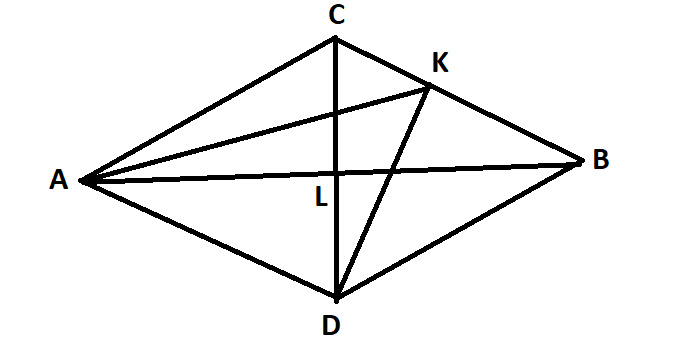 1. Достроим треугольник до ромба , причем , так как биссектриса и медиана (треугольник ).2. Трапеция является равнобокой, так как диагонали ее равны из-за того, что3. Треугольники  и  DKC равны по трем сторонам. Следовательно, равны и соответствующие углы.4. Пусть угол  равен , тогда угол CDK тоже равен .5. Так как   биссектриса, то  Тогда угол , 6. По теореме о сумме углов треугольника относительно треугольника DKC имеемСледовательно, Критерии оценивания приведены в таблице:БаллыКритерии оценивания одной задачи. Максимальный балл по билету – 35.7Полное обоснованное решение.6Обоснованное решение с несущественными недочетами.5-6Решение содержит незначительные ошибки, пробелы в обоснованиях, но в целом верно и может стать полностью правильным после небольших исправлений или дополнений.4Задача в большей степени решена, чем не решена, например, верно рассмотрен один из двух (более сложный) существенных случаев. 2-3Задача не решена, но приведены формулы, чертежи, соображения или доказаны некоторые вспомогательные утверждения, имеющие отношение к решению задачи.1Задача не решена, но предпринята попытка решения, рассмотрены, например, отдельные (частные) случаи при отсутствии решения или при ошибочном решении. 0Решение отсутствует, либо решение не соответствует ни одному из критериев, перечисленных выше.